Этап 1. Задания ОГЭ (ресурс «Решу ОГЭ»)Определите показания амперметра, если показания вольтметра равны 6 В.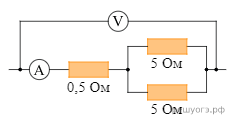 Чему равно общее сопротивление участка цепи, изображённого на рисунке, если R1 = 1 Ом, R2 = 10 Ом, R3 = 10 Ом, R4 = 5 Ом? Ответ дайте в Омах.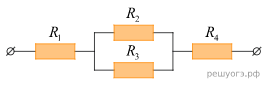 Этап 2. Актуализация. Решение математических задачЗадание 1. Решите уравнениеЭтап 3. Самостоятельная работа «Преломление света»Преломлением света называют явление1) его перехода через границу раздела двух сред
2) распространения света сначала в одном, а потом в другом веществе
3) изменения направления светового луча на границе раздела сред, имеющих разные оптические плотностиСкорость распространения электромагнитных вол в вакууме равна:200 км/ч м/с301 м/сУгол падения – это угол междуУглом падения и границей раздела средПадающем лучом и перпендикуляром к границе раздела сред в точке падения на нее светового лучаПадающем и преломленным лучами4. Угол между преломлённым лучом и перпендикуляром, восставленным к границе раздела двух сред в точке падения луча. угол паденияугол отраженияугол преломленияравен 180оНа рисунке показаны падающий и преломленный лучи света.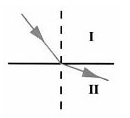 Кто открыл закон преломления света?В. СнеллиусР. ДекартИ. НьютонГ. ГалилейКакая формула выражает закон преломления света?1) U/R = I
2) A/t = N
3) α = γ
4) sinα/sinγ = nДаны три прозрачные среды: вода, воздух, стекло. В какой среде скорость распространения света наибольшая?в воздух 2) в воде 3) в стекле 4) одинакова во всех средахСопоставьте правую и левую части формул (укажите связи стрелками)Оценка ______________Тема урока: «____________________________________________»Цель: _____________________________________________________________Этап 4. Основная часть. Решение задачЗадача 1. Луч света падает на плоскую поверхность границы раздела двух сред. Угол падения равен 40°, а угол между отраженным и преломленным лучами составляет 110°. Чему равен угол преломления? (Угол падения равен углу отражения)Задача 2. Какова скорость света во льду, если угол падения луча из воздуха равен 61°, а угол преломления составляет 42°.Задача 3. Скорость распространения света в неизвестной жидкости равна 240 000 км/с.​ На поверхность этой жидкости из воздуха падает луч света под углом 25°. Определите угол преломления луча.